Chào mừng Lễ kỷ niệm 40 năm ngày nhà giáo Việt Nam 20/11/1982 – 20/11-2022 Trường mầm non Tuổi Hoa tổ chức tiệc buffe cho các con học sinhChào mừng Lễ kỷ niệm 40 năm ngày nhà giáo Việt Nam 20/11/1982 - 20/11/2022 Hôm nay ,ngày 16/11/2022, Trường mầm non Tuổi Hoa tổ chức liên hoan tiệc Buffe cho các con học sinh. Các con rât háo hức, vui vẻ và thích thú.Sau đây là một số hình ảnh của buổi tiệc buffe: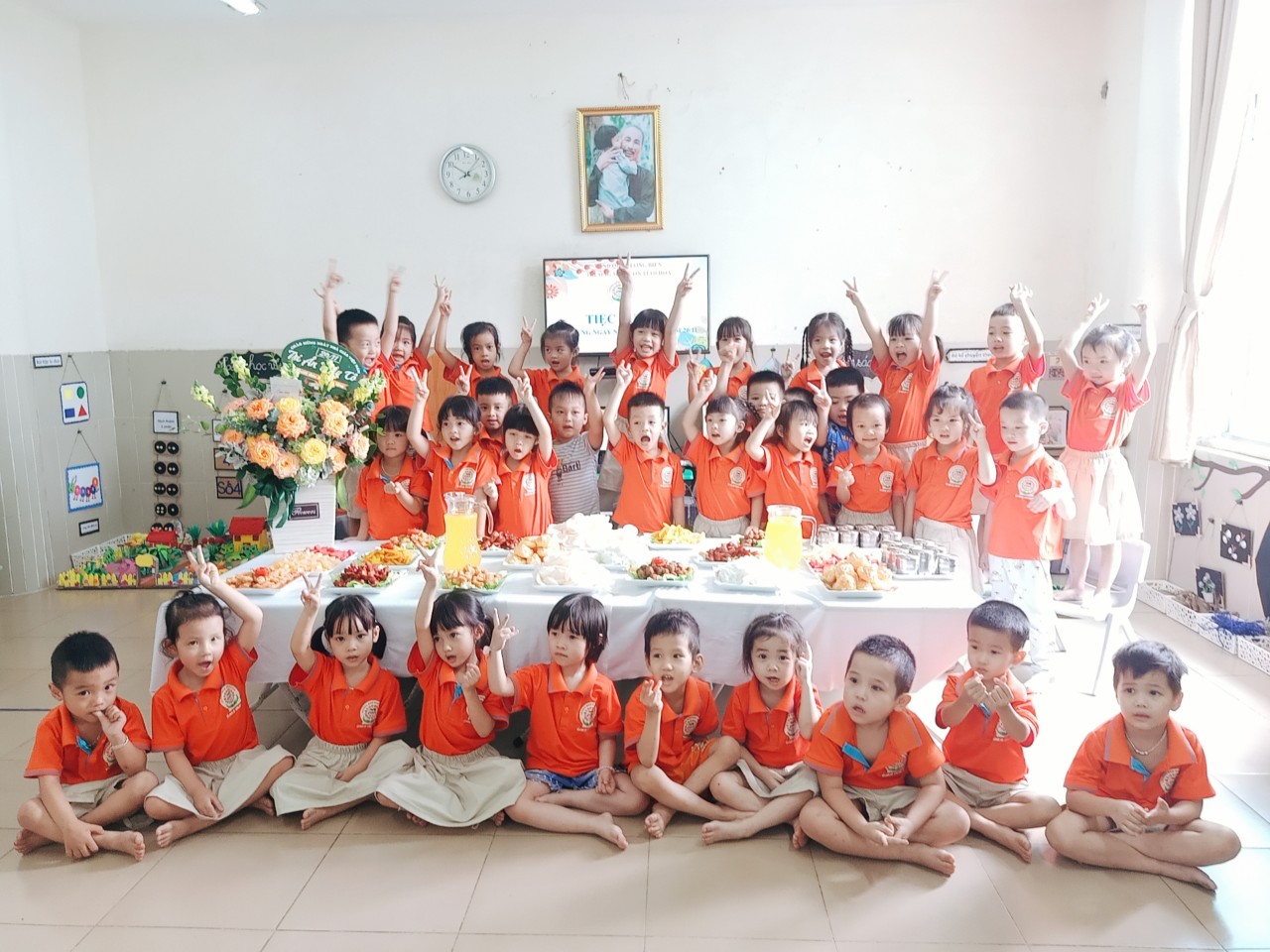 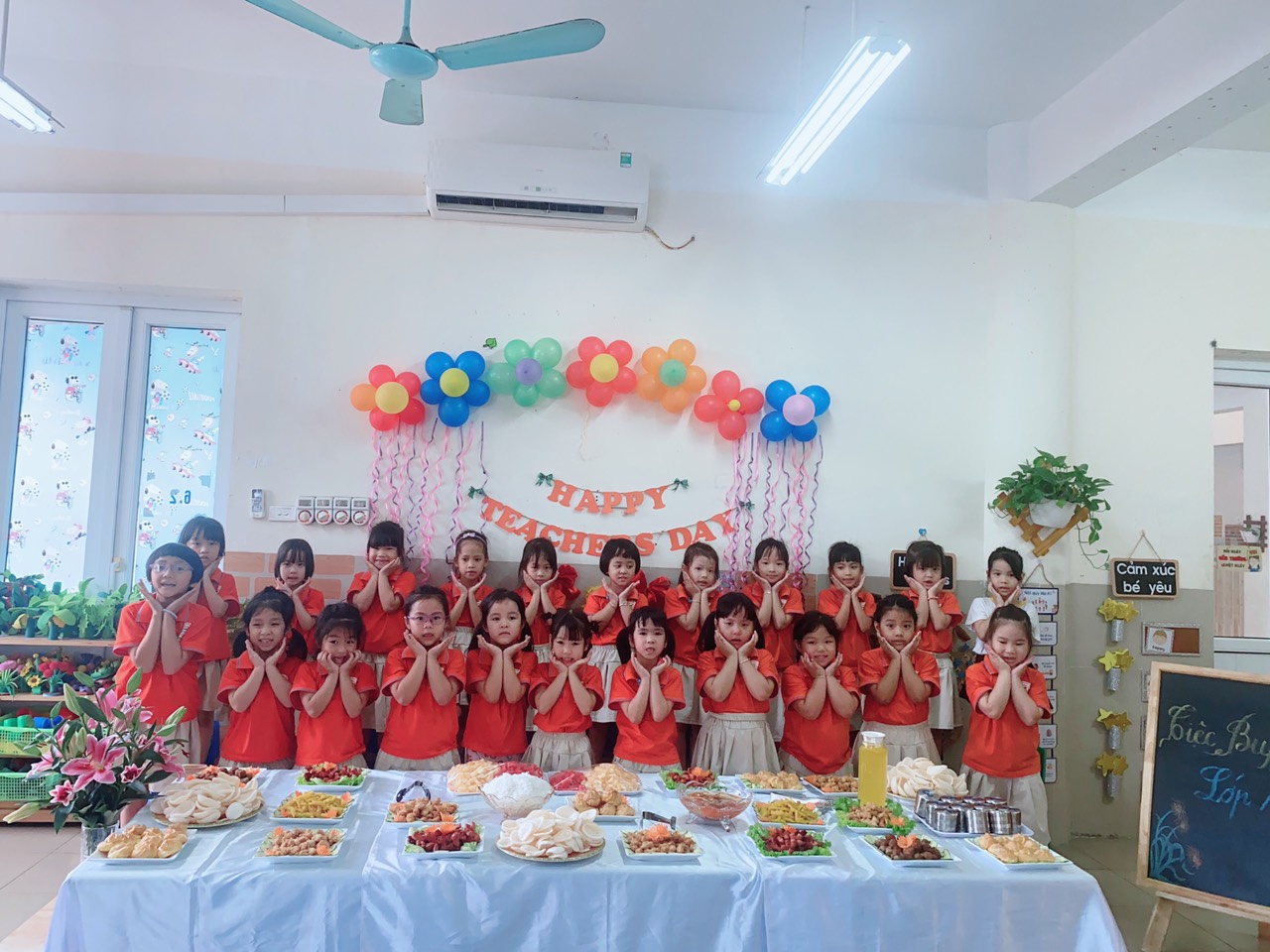 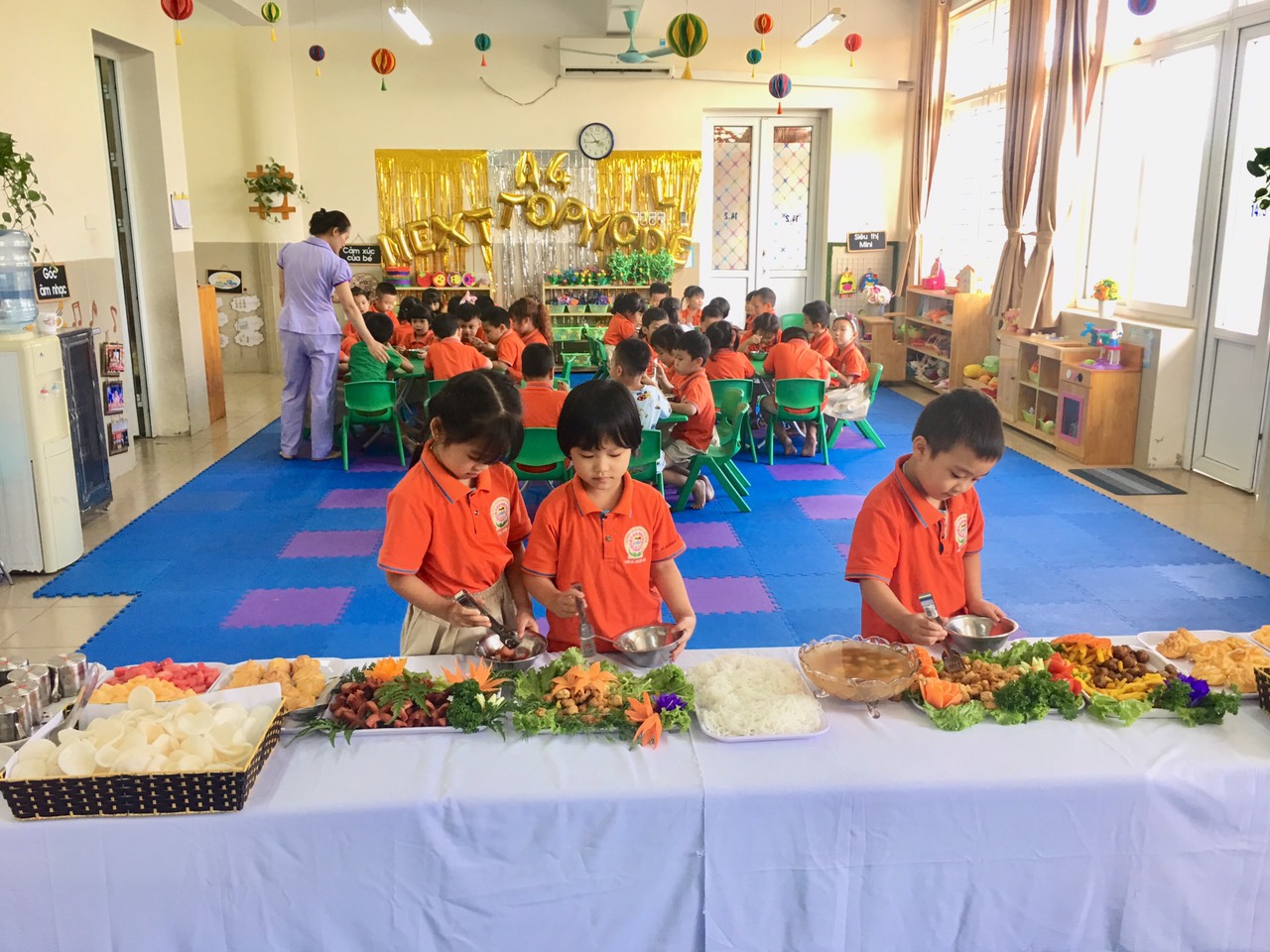 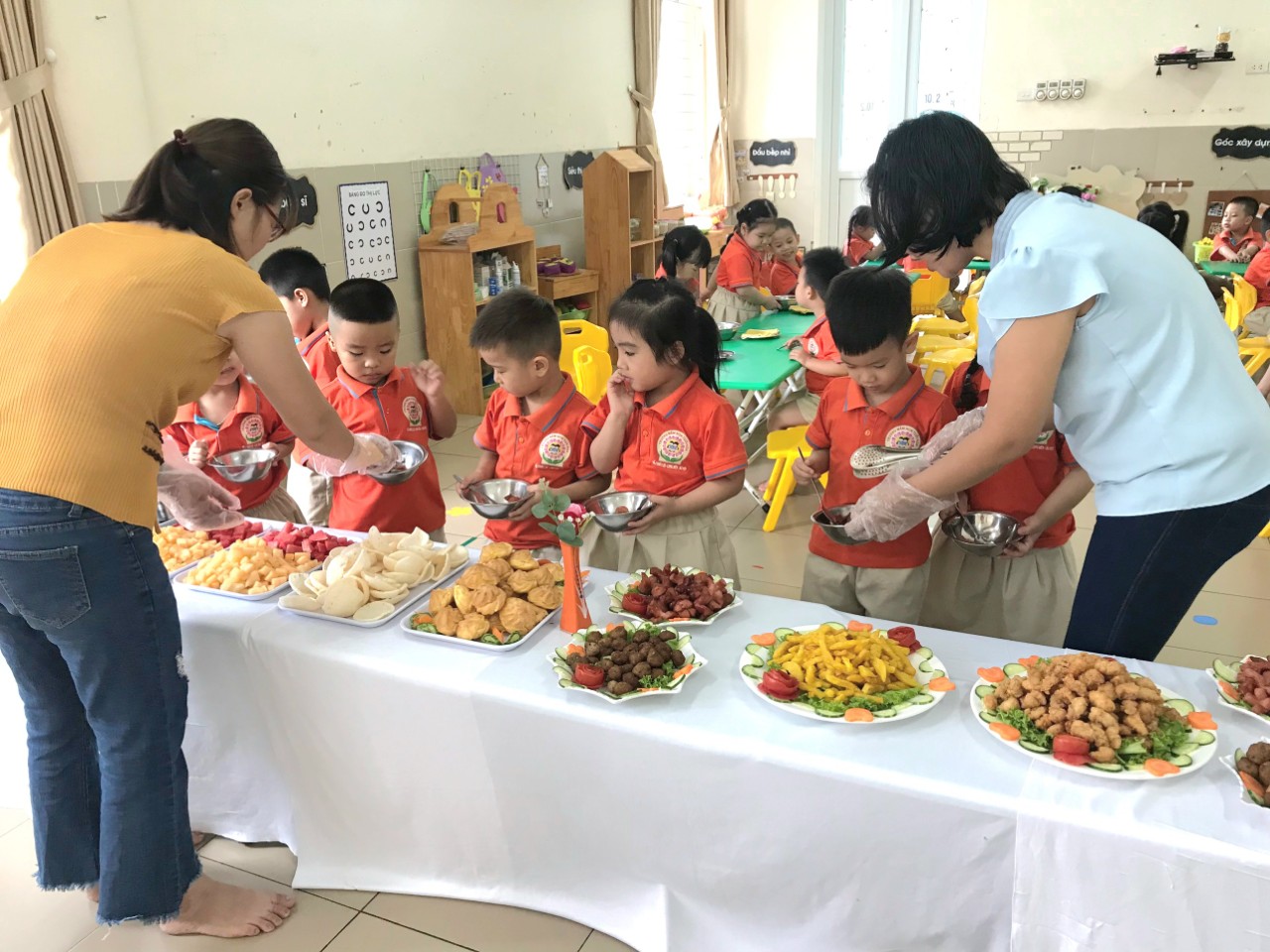 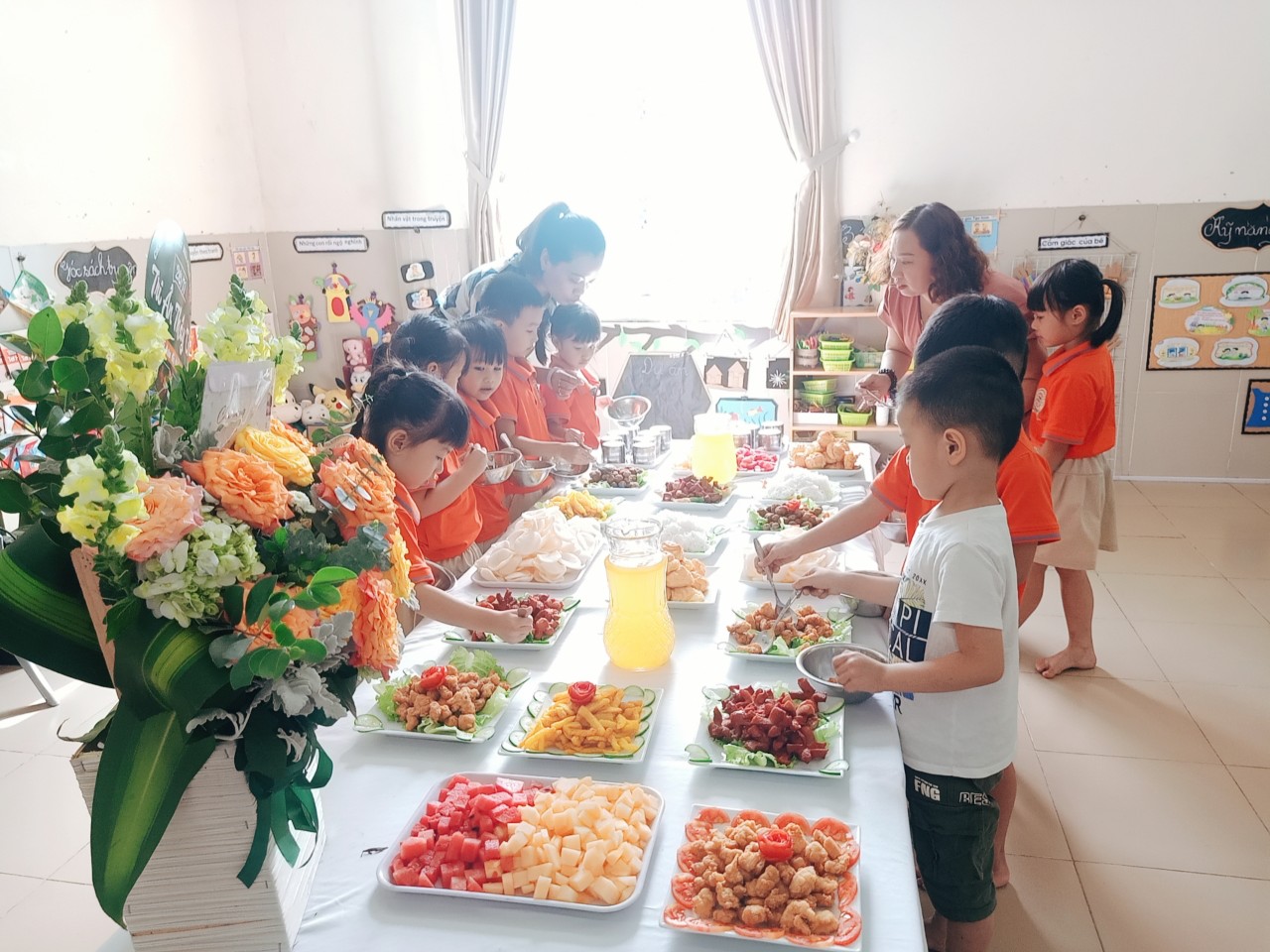 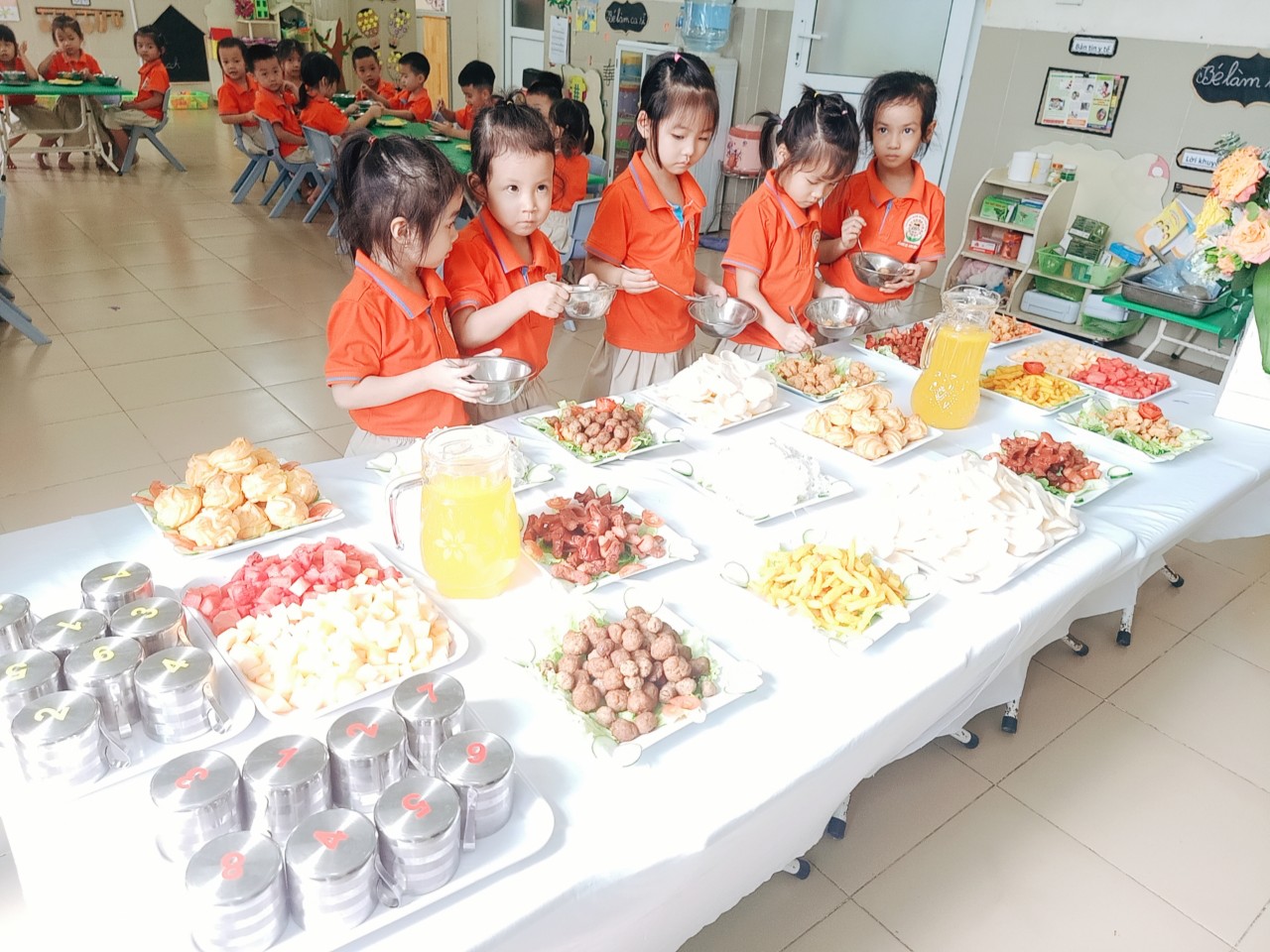 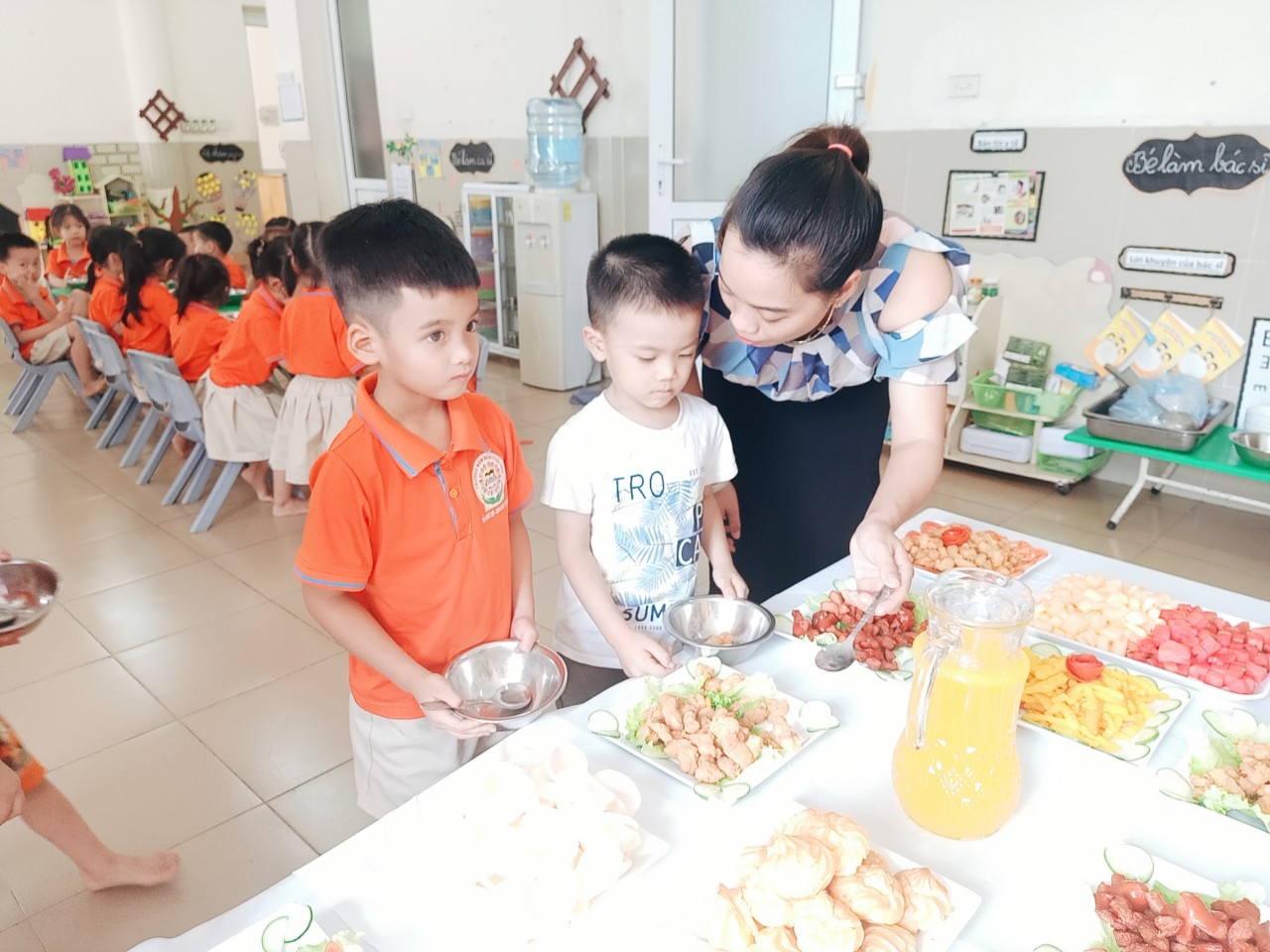 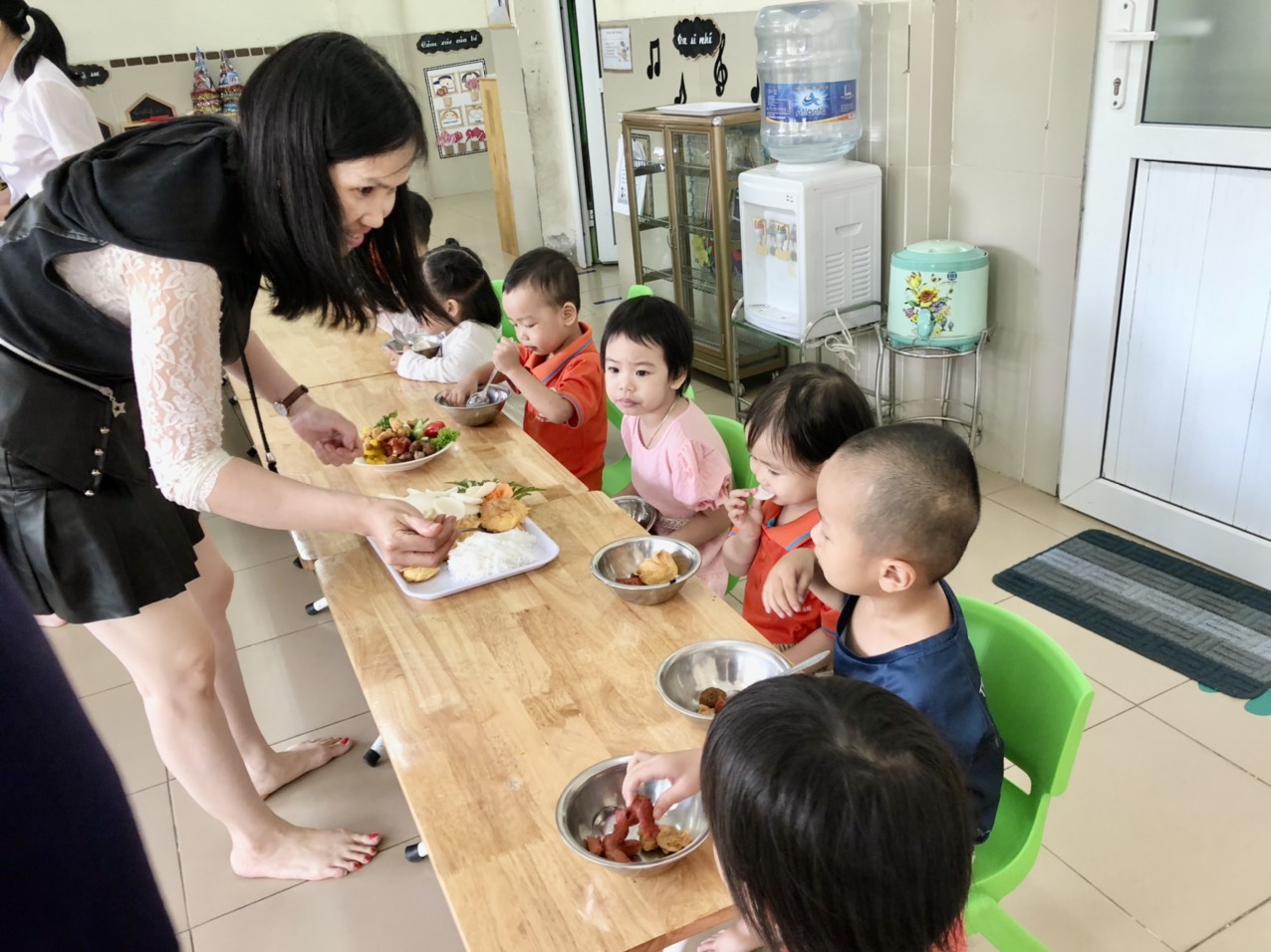 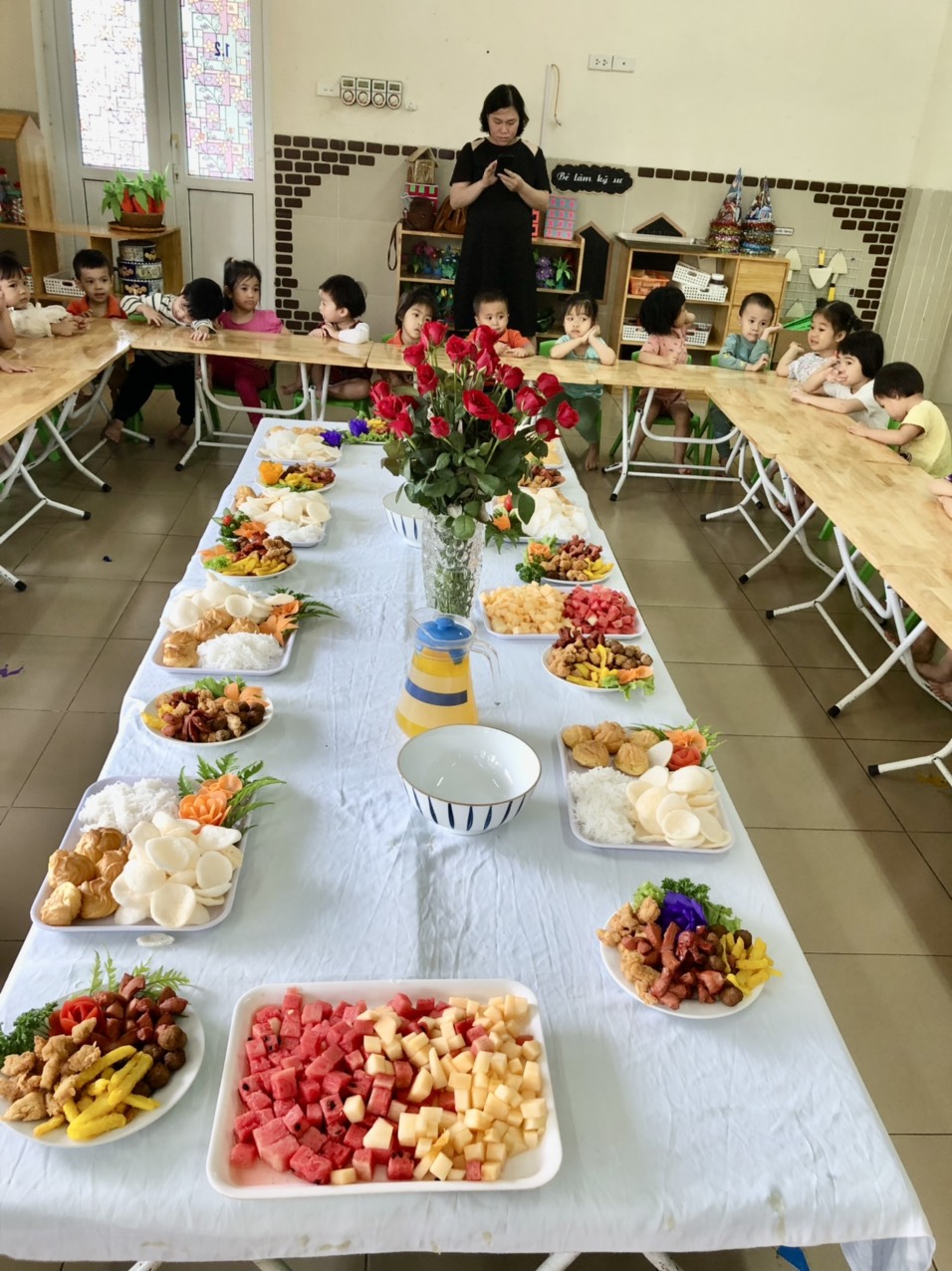 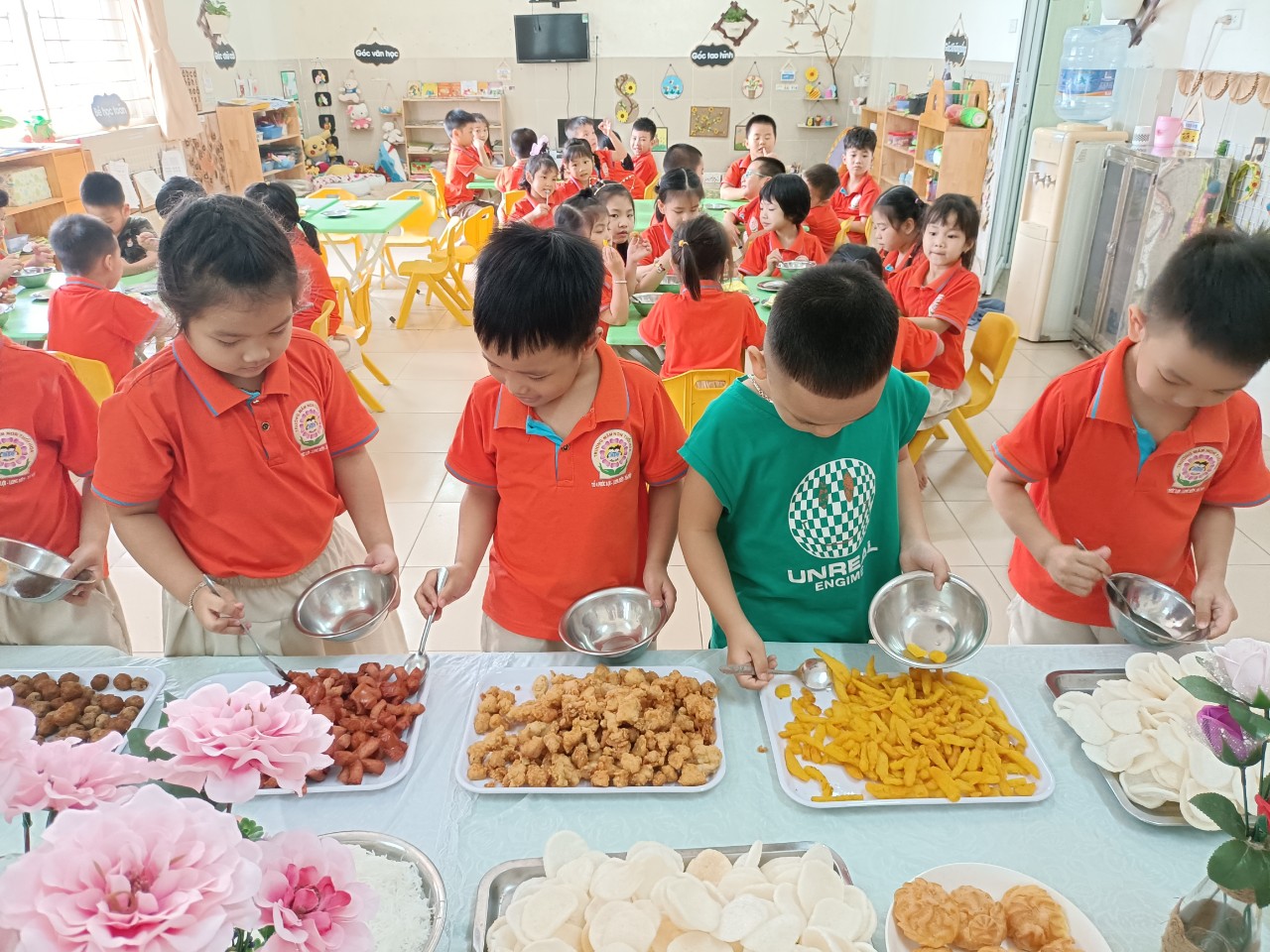 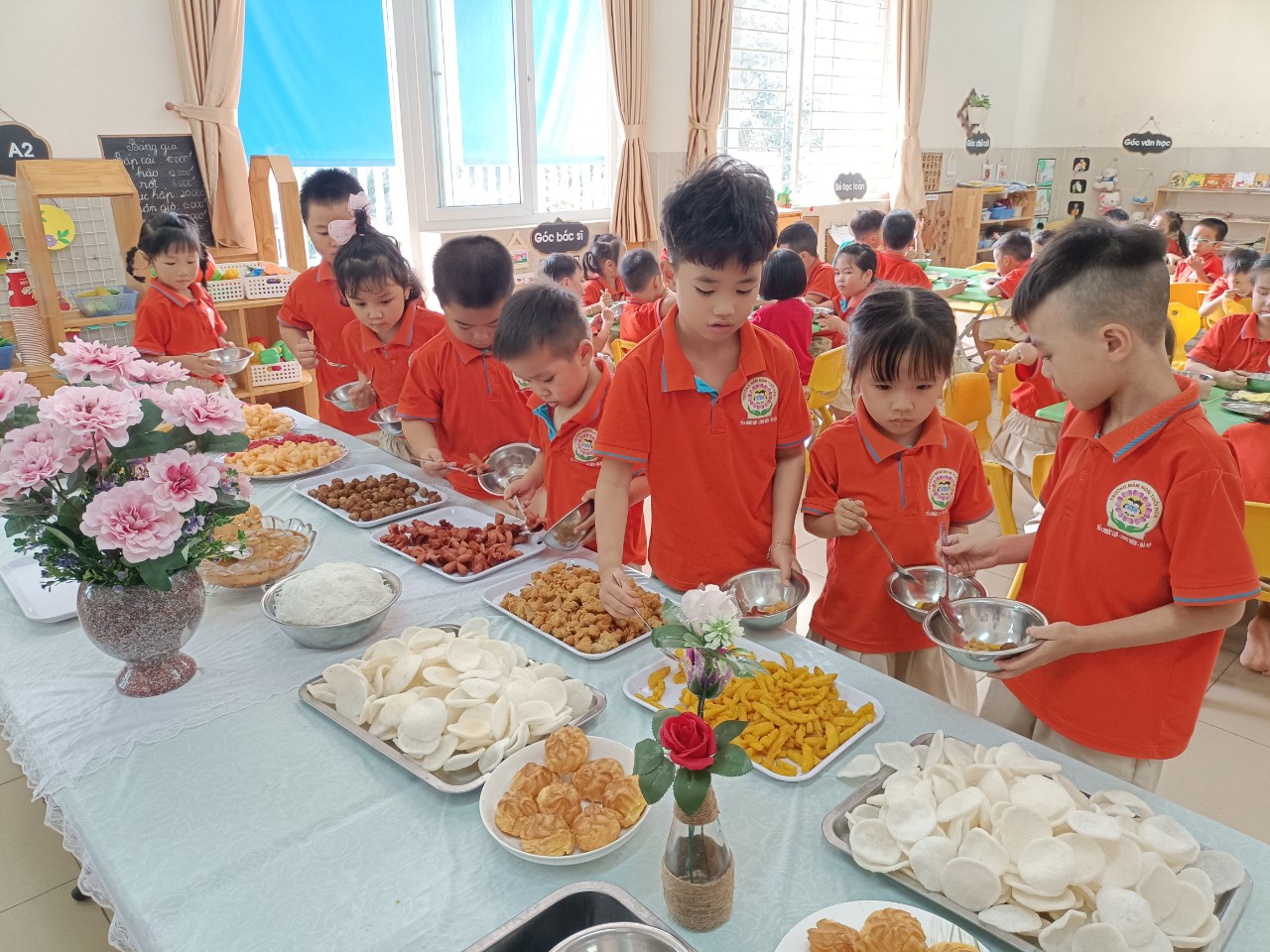 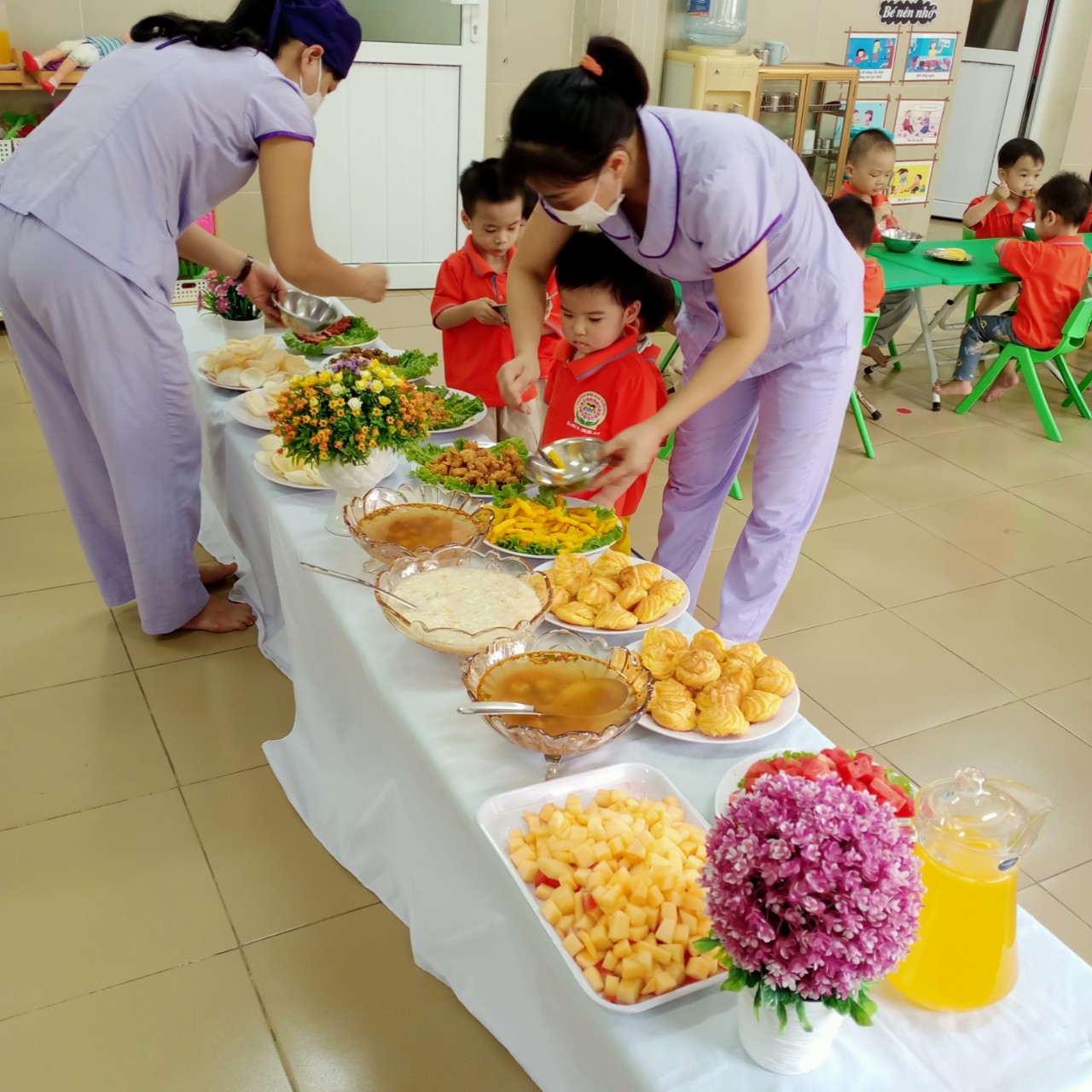 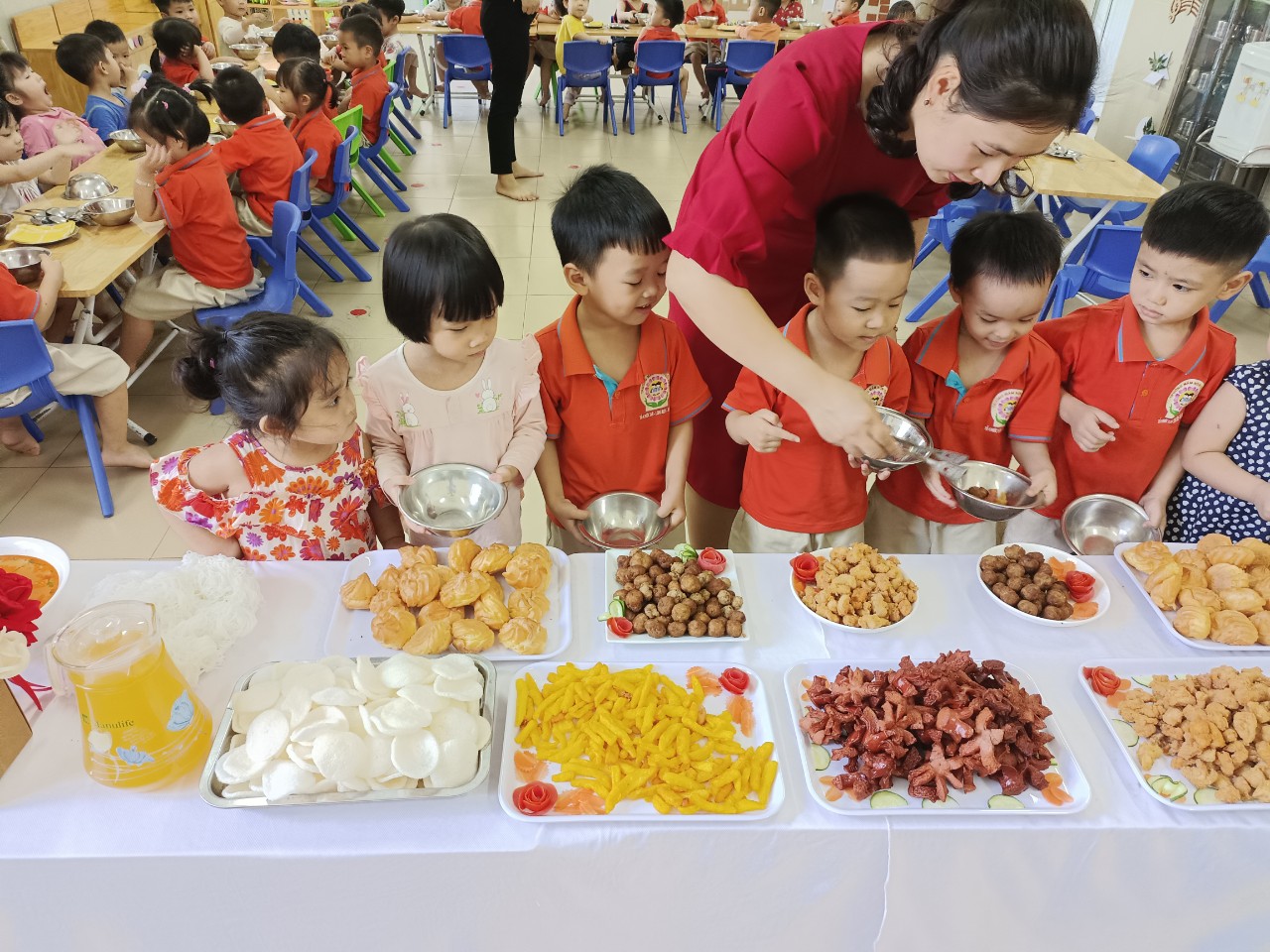 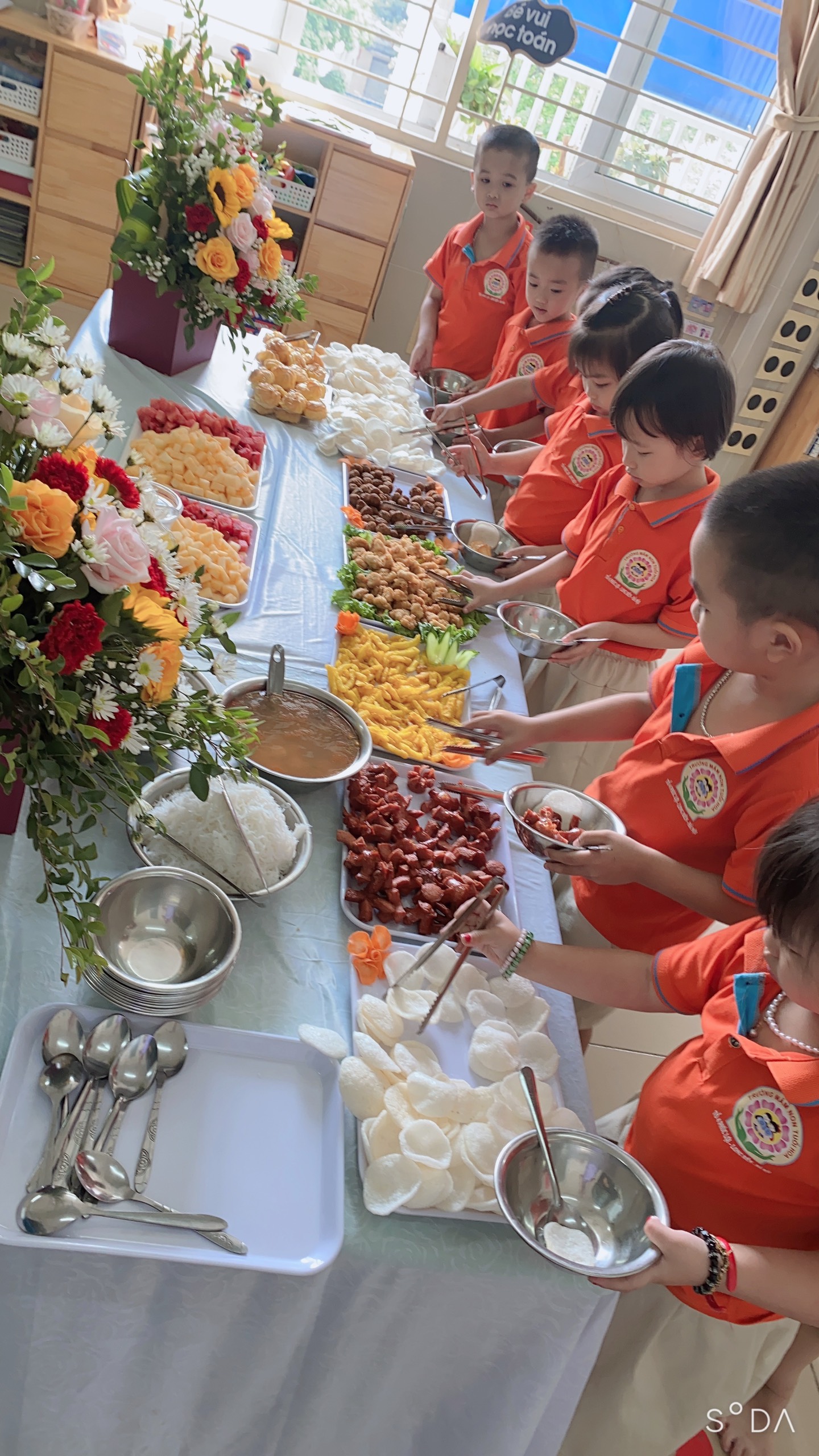 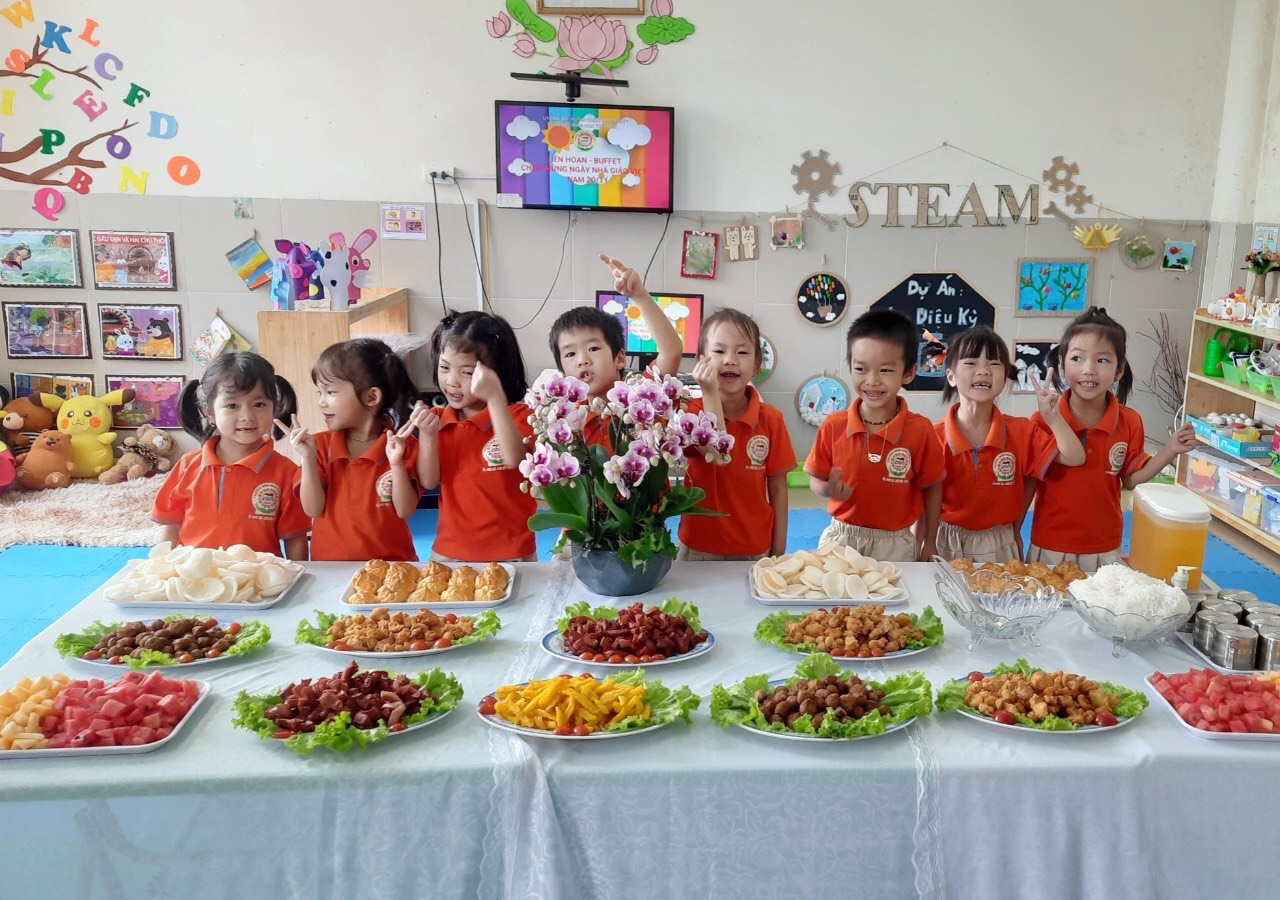 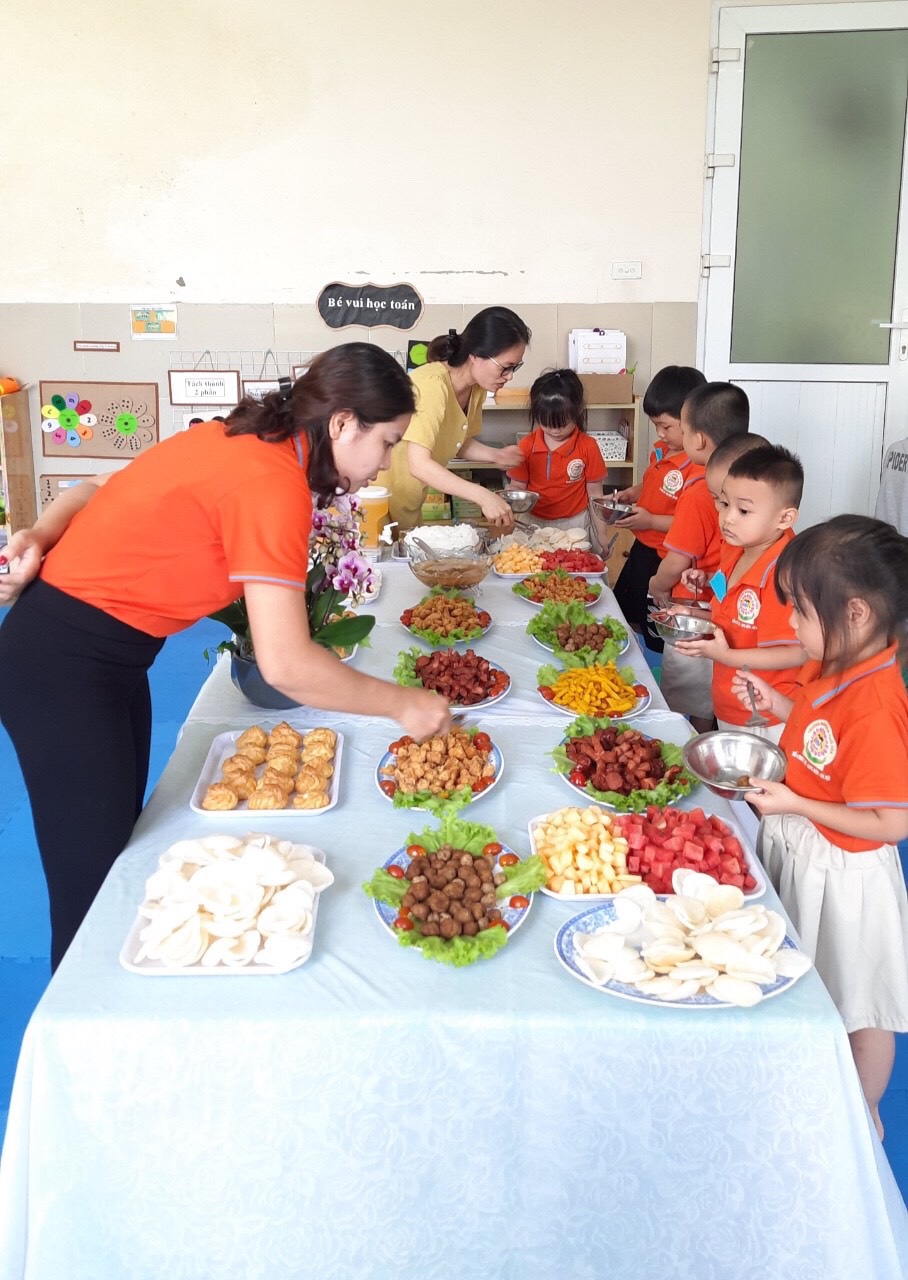 